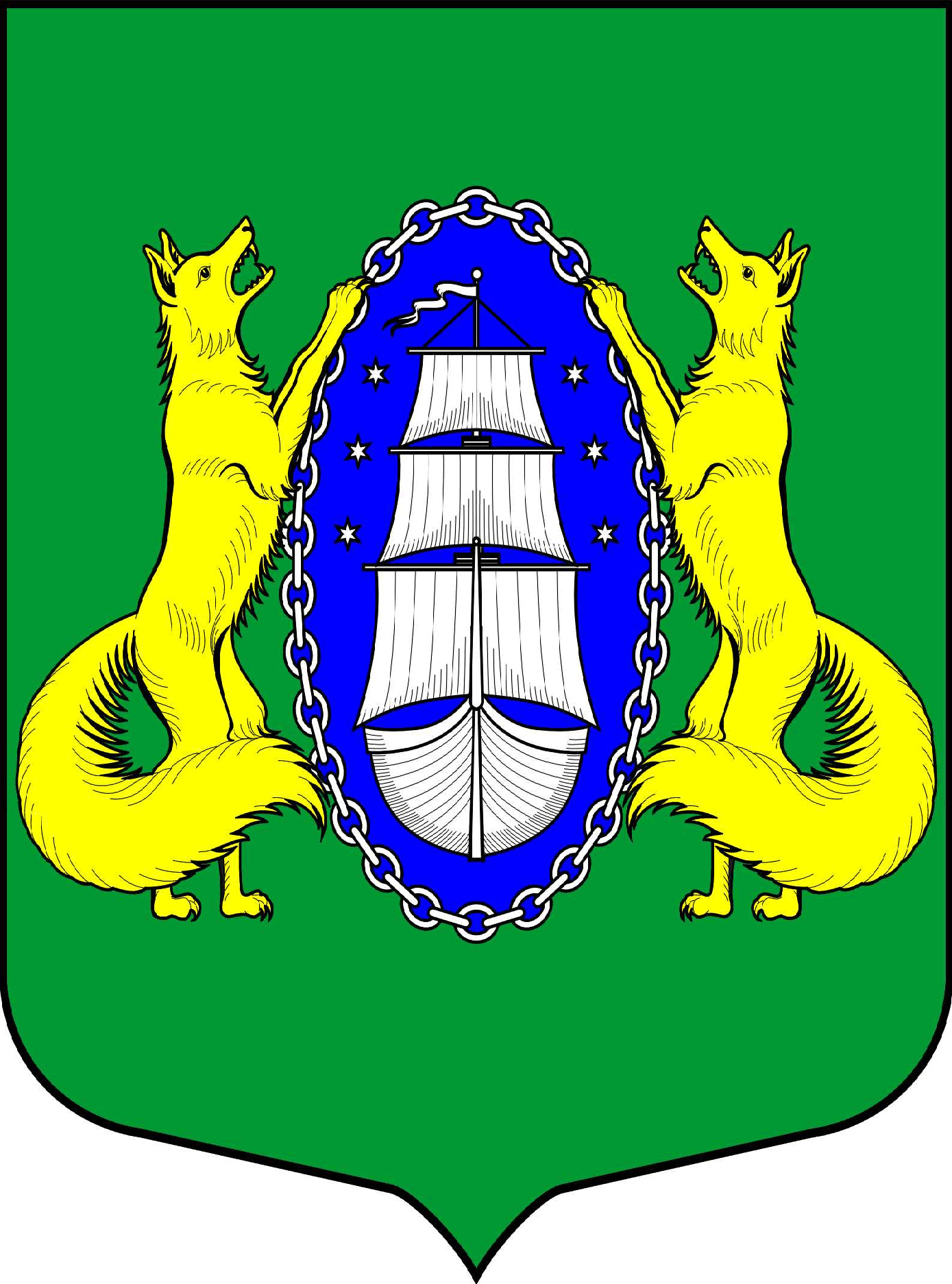 ВНУТРИГОРОДСКОЕ МУНИЦИПАЛЬНОЕ ОБРАЗОВАНИЕ САНКТ-ПЕТЕРБУРГА ПОСЕЛОК ЛИСИЙ НОСМУНИЦИПАЛЬНЫЙ СОВЕТШестой созывРЕШЕНИЕ_____________________________________________________________________________«02» сентября 2020 № 47                                                                                                Санкт-Петербург        В соответствии с Федеральным законом от 06.10.2003 года № 131-ФЗ «Об общих принципах организации местного самоуправления в Российской Федерации», Федеральным законом от 21.07.2005 года № 97-ФЗ «О государственной регистрации уставов муниципальных образований», Законом Санкт-Петербурга от 18.12.2019 года № 665-147 «О внесении изменений в Закон Санкт-Петербурга «Об организации местного самоуправления в Санкт-Петербурге», Законом Санкт-Петербурга от 23 сентября 2009 года № 420-79 «Об организации местного самоуправления в Санкт-Петербурге», и Уставом МО пос. Лисий НосМУНИЦИПАЛЬНЫЙ СОВЕТ РЕШИЛ:Внести следующие изменения в Устав МО пос. Лисий Нос: Подпункт 2 пункта 1 статьи 4 изложить в следующей редакции:«2) составление и рассмотрение проекта бюджета муниципального образования, утверждение и исполнение бюджета муниципального образования, осуществление контроля за его исполнением, составление и утверждение отчета об исполнении бюджета муниципального образования;»;В подпункте 5 пункта 1 статьи 4 слова «принятие и организация выполнения планов и программ комплексного социально-экономического развития муниципального образования, а также» исключить;Пункт 1 статьи 4  дополнить пунктом 5-1 следующего содержания:«5-1) разработка, утверждение (одобрение) и реализация в пределах ведения стратегии социально-экономического развития муниципального образования, плана мероприятий по реализации стратегии социально-экономического развития муниципального образования, прогноза социально-экономического развития муниципального образования на среднесрочный или долгосрочный период, бюджетного прогноза муниципального образования на долгосрочный период, муниципальных программ;»;подпункт 16 пункта 1 статьи 4 дополнить подпунктом 16.1 следующего содержания: «16.1) информирование организаций, осуществляющих розничную продажу алкогольной продукции, а также розничную продажу алкогольной продукции при оказании услуг общественного питания, и индивидуальных предпринимателей, осуществляющих розничную продажу пива, пивных напитков, сидра, пуаре, медовухи, а также розничную продажу пива, пивных напитков, сидра, пуаре, медовухи при оказании услуг общественного питания, о принятом муниципальном правовом акте об определении границ прилегающих территорий, на которых не допускается розничная продажа алкогольной продукции, в порядке, установленном законом Санкт-Петербурга;»;подпункт 20 пункта 1 статьи 4 изложить в следующей редакции: «20) после слова «учреждениями,» дополнить словами «и работы, выполняемые муниципальными предприятиями и учреждениями»;подпункт 27 пункта 1 статьи 4 изложить в следующей редакции: «27) Участие в деятельности по профилактике правонарушений в Санкт-Петербурге в соответствии с федеральным законодательством и законодательством Санкт-Петербурга;»;подпункт 45 пункта 1 статьи 4 изложить в следующей редакции: «45) размещение и содержание наружной информации в части указателей, информационных щитов и стендов;»;В абзаце первом пункта 2 статьи 11 слова «или главы муниципального образования» заменить словами «, главы муниципального образования или главы местной администрации, осуществляющего свои полномочия на основе контракта»;»;В абзаце втором пункта 2 статьи 11 слова «главы муниципального образования» дополнить словами «или главы местной администрации, осуществляющего свои полномочия на основе контракта,»;подпункт 1 пункта 9 статьи 11 изложить в следующей редакции: «1. проект устава муниципального образования, а также проект муниципального нормативного правового акта о внесении изменений и дополнений в данный устав, кроме случаев, когда в устав муниципального образования вносятся изменения в форме точного воспроизведения положений Конституции Российской Федерации, федеральных законов, Устава Санкт-Петербурга или законов Санкт-Петербурга в целях приведения данного устава в соответствие с этими нормативными правовыми актами;»;Подпункт 3 пункта 9 статьи 11 исключить;Пункт   9 статьи 11 дополнить подпунктом 2-1 следующего содержания: «2-1) проект стратегии социально-экономического развития муниципального образования;»;подпункт 3 пункта 1 статьи 25 изложить в следующей редакции: «3) утверждение стратегии социально-экономического развития муниципального образования;»;подпункт 2 пункта 8 статьи 33 изложить в следующей редакции: «2. заниматься предпринимательской деятельностью лично или через доверенных лиц, участвовать в управлении коммерческой организацией или в управлении некоммерческой организацией (за исключением участия в управлении Совета муниципальных образований Санкт-Петербурга, иных объединений муниципальных образований, политической партией, участия в съезде (конференции) или общем собрании иной общественной организации, жилищного, жилищно-строительного, гаражного кооперативов, садоводческого, огороднического, дачного потребительских кооперативов, товарищества собственников недвижимости), кроме случаев, предусмотренных федеральными законами, и случаев, если участие в управлении организацией осуществляется в соответствии с законодательством Российской Федерации от имени органа местного самоуправления;»;Пункт 8 статьи 33, дополнить подпунктом 16 следующего содержания: «16.Решение муниципального совета муниципального образования о досрочном прекращении полномочий депутата муниципального совета принимается не позднее чем через 30 дней со дня появления основания для досрочного прекращения полномочий, а если это основание появилось в период перерыва между сессиями муниципального совета муниципального образования, - не позднее чем через три месяца со дня появления такого основания.В случае обращения высшего должностного лица Санкт-Петербурга - Губернатора Санкт-Петербурга с заявлением о досрочном прекращении полномочий депутата муниципального совета днем появления основания для досрочного прекращения полномочий является день поступления в муниципальный совет муниципального образования данного заявления.»;В пункте 5 статьи 42 слова «с правом решающего голоса» исключить;В пункте 2 статьи 43 слова «с правом решающего голоса» исключить;Пункт 3 статьи 43 изложить в следующей редакции: «3. Не требуется официальное опубликование (обнародование) порядка учета предложений по проекту муниципального правового акта о внесении изменений и дополнений в устав муниципального образования, а также порядка участия граждан в его обсуждении в случае, когда в устав муниципального образования вносятся изменения в форме точного воспроизведения положений Конституции Российской Федерации, федеральных законов, Устава Санкт-Петербурга или законов Санкт-Петербурга в целях приведения данного устава в соответствие с этими нормативными правовыми актами.»;Пункт 7 статьи 48 изложить в следующей редакции: «7. Порядок составления и рассмотрения проекта местного бюджета, утверждения и исполнения местного бюджета, осуществления контроля за его исполнением, составления и утверждения отчета об исполнении местного бюджета в соответствии с Бюджетным кодексом Российской Федерации;»;подпункт 4 пункта 2 статьи 55.1 изложить в следующей редакции:«4) несоблюдение ограничений, запретов, неисполнение обязанностей, которые установлены Федеральным законом "О противодействии коррупции", Федеральным законом «О контроле за соответствием расходов лиц, замещающих государственные должности, и иных лиц их доходам», Федеральным законом «О запрете отдельным категориям лиц открывать и иметь счета (вклады), хранить наличные денежные средства и ценности в иностранных банках, расположенных за пределами территории Российской Федерации, владеть и(или) пользоваться иностранными финансовыми инструментами;»;подпункт 26 пункта 1 статьи 4 изложить в следующей редакции: «26) Участие в реализации мер по профилактике дорожно-транспортного травматизма на территории муниципального образования, включая размещение, содержание и ремонт искусственных неровностей на внутриквартальных проездах;»;подпункт 40 пункта 1 статьи 4 изложить в следующей редакции: «40) организация благоустройства территории муниципального образования в соответствии с законодательством в сфере благоустройства, включающая:- обеспечение проектирования благоустройства при размещении элементов благоустройства, указанных в абзацах четвертом - седьмом настоящего подпункта;- содержание внутриквартальных территорий в части обеспечения ремонта покрытий, расположенных на внутриквартальных территориях, и проведения санитарных рубок (в том числе удаление аварийных, больных деревьев и кустарников) на территориях, не относящихся к территориям зеленых насаждений в соответствии с законом Санкт-Петербурга;- размещение, содержание спортивных, детских площадок, включая ремонт расположенных на них элементов благоустройства, на внутриквартальных территориях;- размещение контейнерных площадок на внутриквартальных территориях, ремонт элементов благоустройства, расположенных на контейнерных площадках;- размещение, содержание, включая ремонт, ограждений декоративных, ограждений газонных, полусфер, надолбов, приствольных решеток, устройств для вертикального озеленения и цветочного оформления, навесов, беседок, уличной мебели, урн, элементов озеленения, информационных щитов и стендов; размещение планировочного устройства, за исключением велосипедных дорожек, размещение покрытий, предназначенных для кратковременного и длительного хранения индивидуального автотранспорта, на внутриквартальных территориях;- временное размещение, содержание, включая ремонт, элементов оформления Санкт-Петербурга к мероприятиям, в том числе культурно-массовым мероприятиям, городского, всероссийского и международного значения на внутриквартальных территориях;»;Пункт 40 статьи 4  дополнить пунктом 40-1 следующего содержания:«40-1) осуществление работ в сфере озеленения на территории муниципального образования, включающее:- организацию работ по компенсационному озеленению в отношении территорий зеленых насаждений общего пользования местного значения, осуществляемому в соответствии с законом Санкт-Петербурга;- содержание, в том числе уборку, территорий зеленых насаждений общего пользования местного значения (включая расположенных на них элементов благоустройства), защиту зеленых насаждений на указанных территориях;- проведение паспортизации территорий зеленых насаждений общего пользования местного значения на территории муниципального образования, включая проведение учета зеленых насаждений искусственного происхождения и иных элементов благоустройства, расположенных в границах территорий зеленых насаждений общего пользования местного значения;- создание (размещение), переустройство, восстановление и ремонт объектов зеленых насаждений, расположенных на территориях зеленых насаждений общего пользования местного значения;»;подпункт 41 пункта 1 статьи 4 изложить в следующей редакции: «41) проведение в установленном порядке минимально необходимых мероприятий по обеспечению доступности городской среды для маломобильных групп населения на внутриквартальных территориях муниципального образования;»;подпункт 10 пункта 1 статьи 4 изложить в следующей редакции: «10) содействие в осуществлении контроля за соблюдением законодательства в сфере благоустройства, включая согласование закрытия ордеров на производство земляных, ремонтных и отдельных работ, связанных с благоустройством внутриквартальных территорий, и подтверждение выполнения требований по восстановлению элементов благоустройства, нарушенных в результате производства аварийных работ, законодательства о розничной торговле, о применении контрольно-кассовых машин на территории муниципального образования;»;Контроль за исполнением настоящего Решения возложить на Главу муниципального образования поселок Лисий Нос.Настоящее Решение вступает в силу после государственной регистрации и его   официального опубликования.Заместитель Главы МО поселок Лисий Нос                                                                                                      И.В. ИванченкоО внесении изменений в решение муниципального совета от 11.03.2011 № 6 «О принятии Устава муниципального образования поселок Лисий Нос»»